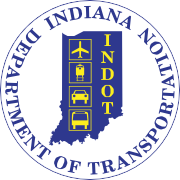 Insert meeting date, timeAbout the Project[Insert a 1-2 sentence brief description about the project and the intent of the project, including location and planned improvements.]The purpose of the [insert date] public meeting is to discuss the project and proposed improvements with the community, answer questions, and gather community input before making decisions. A presentation will begin at [insert time], with a question-and-answer session and open house to follow.Following the meeting, copies of meeting materials and any anticipated traffic impacts associated with the project will be posted on the project website at [insert website here].Comments are welcome any time, but those received by [insert date], will be formally documented.Project AreaIndividuals who may require interpretation or translation services or a reasonable accommodation to participate in this meeting should contact [insert name], [phone number] or [insert email]@indot.IN.gov, no later than 15 calendar days prior to the public meeting. Public participation is solicited without regard to race, color, sex, age, national origin, or disability.